СОГЛАСОВАНОПРОТОКОЛ ЗАСЕДАНИЯ ВЫБОРНОГО ОРГАНА ПЕРВИЧНОЙ ПРОФСОЮЗНОЙ ОРГАНИЗАЦИИ№3 ОТ 26.08.2014 ГОДАПРИНЯТО 	ПЕДАГОГИЧЕСКИМ СОВЕТОМ 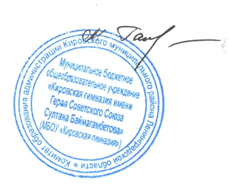 ПРОТОКОЛ No 1 ОТ 26.08.2014 Г.УТВЕРЖДЕНОПРИКАЗОМ МБОУ «КИРОВСКАЯ ГИМНАЗИЯ»№65-О ОТ 1.09.2014 ГОДАИЗМЕНЕНИЯ УТВЕРЖДЕНЫПРИКАЗОМ  МБОУ «КИРОВСКАЯ ГИМНАЗИЯ»№49 – О ОТ 30.08.2017 Г.ИЗМЕНЕНИЯ УТВЕРЖДЕНЫПРИКАЗОМ  МБОУ «КИРОВСКАЯ ГИМНАЗИЯ»№45 – О ОТ 23.08.2018 Г.ИЗМЕНЕНИЯ УТВЕРЖДЕНЫПРИКАЗОМ  МБОУ «КИРОВСКАЯ ГИМНАЗИЯ»№63 – О ОТ 26.08.2019 Г.ИЗМЕНЕНИЯ УТВЕРЖДЕНЫПРИКАЗОМ МБОУ «КИРОВСКАЯ ГИМНАЗИЯ»№71- О ОТ 31.08.20ДИРЕКТОР:                                  ГАНЕЕВА М.Р.ФУНКЦИОНАЛЬНЫЕ ОБЯЗАННОСТИ РУКОВОДИТЕЛЯ ШКОЛЬНОГО МЕТОДИЧЕСКОГО ОБЪЕДИНЕНИЯ В МБОУ «КИРОВСКАЯ ГИМНАЗИЯ ИМЕНИ ГЕРОЯ СОВЕТСКОГО СОЮЗА СУЛТАНА БАЙМАГАМБЕТОВА»Руководитель школьного  методического объединения:Анализирует и планирует работу школьного методического объединения, разрабатывает меры по его совершенствованию.Готовит и проводит заседания школьного методического объединения.Организует изучение нормативной и методической документации по вопросам образования и преподавания предмета.Участвует в отборе содержания, освоении нового содержания, технологий и методов, составлении и рецензировании учебных программ по предмету с учетом вариативности и разноуровневости. Организует консультирование педагогических работников по вопросам составления учебных, календарно-тематических планов и программ по дисциплинам и учебным курсам.Участвует в разработке методических и информационных материалов, в диагностике, прогнозировании и планировании образовательного процесса по предмету. Участвует в аттестации учителей-предметников, в подготовке диагностического и экспертного заключения по результатам их работы для аттестационной комиссии (на соответствие должности).Направляет работу методического объединения на повышение профессионального, культурного и творческого роста педагогов.Участвует в отслеживании, регулировании и коррекции образовательного процесса по предмету на заданном уровне и переводе его на более высокий уровень.Организует работу по изучению, обобщению передового педагогического опыта учителей-предметников и внедрению его в практику работы педагогов.Организует взаимопосещение уроков членов МО с последующим их самоанализам и анализом.Разрабатывает систему требований к оценке результатов освоения программ различного направления.Организует проведение отчетов о профессиональном самообразовании, о работе на курсах повышение квалификации, заслушивание отчетов о творческой деятельности.Организует работу по оборудованию кабинетов в соответствии с современными требованиями.Участвует в работе научно - методического совета общеобразовательного учрежденияВедет установленную документацию МО. Руководитель методического объединения обязан являться членом районного методического совета; размещать на сайте ОО информацию о деятельности методического объединений. Подпись: ____________/__________________Второй экземпляр получен на руки: ____________/__________________